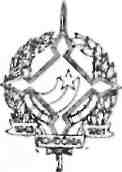 GOVERNO DO ESTADO DE RONDÔNIA GOVERNADORIADECRETO N2     712	DE       0.7	DE	12	DE   1   982ABRE   CRÉDITO   SUPLEMENTAR NO  ORÇAMENTO  VIGENTE.O GOVERNADOR DO ESTADO DE RONDÔNIA, no uso de suas atribuições legais e com fundamento no Artigo 7º do Decreto-Lei n. 02 de 31.12.81,DECRETA:Artigo 15 - Fica aberto à Secretaria de Estado do Planejamento e Coordenação Geral, um crédito suplementar no valor de CR$ 46.400.000,00 (Quarenta e seis Milhões e Quatrocentos Mil Cruzeiros), observando-se nas classificações institucionais, econômicas e funcional-programática à seguinte discriminação:SUPLEMENTA:03 - Secretaria de Estado do Planejamento e Coordenação Geral 03.01 - Secretaria de Estado do Planejamento e  Coordenação Geral 3132.00 - Outros Serviços e Encargos     46.400.000,00TOTAL       46.400.000,00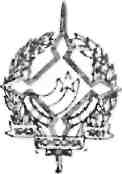 GOVERNO DO ESTADO DE RONDÔNIA GOVERNADORIAPROJETO/ATIVIDADE 03.01.03.09.020.2.007 -Supervisão e Coordenação do Planejamento GovernamentalTOTALCORRENTE46.400.000,00TOTAL46.400.000,00 46.400.000,00REDUZ17 - Poder Judiciário
17.01 - Tribunal de Justiça de Rondônia
3111.01 - Vencimentos e Vantagens Fixas	24.000.000,00
3113.00 - Obrigações Patronais	13.400.000,00
3131.00 - Remuneração de Serviços Pes
soais	4.500.000,00
3253.00 - Salário Família	4.500.000,00TOTAL	46.400.000,00PROJETO/ATIVIDADE 17.01.02.04.013.2.045 -Manutenção e Funcionamento do Poder JudiciárioTOTALCORRENTE46.400.000,00TOTAL46.400.000,00 46.400.000,00Artigo 22-o valor do presente crédito será coberto com recursos de que trata o inciso III, do § 12, artigo 43 da Lei Federal 4.320 de 17.03.64.Artigo 32 - Este Decreto/ entrará em vigor na datade sua publicação.	JORGE TEIXEIRA DE OLIVEIRAGOVERNADOR